International Computer and Information Literacy Study (ICILS 2018) PretestOMB# 1850-0803 v.207Volume 2Submitted by:National Center for Education Statistics (NCES)Institute of Education Sciences (IES)U.S. Department of EducationWashington, DCAugust 2017PAPERWORK BURDEN STATEMENTThe Paperwork Reduction Act and the NCES confidentiality statement are indicated below. Appropriate sections of this information are included in the consent forms and letters. The statements will be included in the materials used in the study.Paperwork Burden Statement, OMB InformationAccording to the Paperwork Reduction Act of 1995, no persons are required to respond to a collection of information unless it displays a valid OMB control number. The valid OMB control number for this voluntary information collection is 1850-0803. The time required to complete this information collection is estimated to be an average of 175 minutes, including the time to review instructions and participate in the information collection.If you have any comments concerning the accuracy of the time estimate, suggestions for improving this collection, or any other concerns, please write to: International Computer and Information Literacy Study (ICILS), National Center for Education Statistics, Potomac Center Plaza, 550 12th St., SW, 4th floor, Washington, DC 20202.This is a project of the National Center for Education Statistics (NCES), part of the Institute of Education Sciences, within the U.S. Department of Education.All of the information you provide may be used only for statistical purposes and may not be disclosed, or used, in identifiable form for any other purpose except as required by law (20 U.S.C. §9573 and 6 U.S.C. §151).OMB No. 1850-0803 Approval Expires 07/31/2019INTRODUCTION TO THE ASSESSMENTAs documented in Volume 1, there will be two pretesting sessions. The administrators will provide additional instructions to the students:For this part of the study, we would like you to take your time exploring the system and interacting with the questions and system tools in different ways. While we would like you to provide answers to questions, we would like you to focus mainly on using the system tools and responding to the questions. Any response is acceptable for the questions as we really want you to experiment with how you can respond to questions and move from question to question. Have a little fun with things and explore the system!Please take the assessment in this way until your time is up.STUDENT DEBRIEFING QUESTIONSAfter all students have finished the assessment in each session, field staff will conduct a debriefing activity with the students. Field staff will ask the debriefing questions out loud to the group of students. The questions may be paraphrased, and additional follow-up questions, such as those indicated in the bulleted lists below, may be asked. Students will respond by raising their hands and by calling out responses, as appropriate. Field staff will use their discretion about whether some or all of the questions will be asked, depending on the amount of prompting the students require, and on the amount of time remaining. The debriefing session should not exceed 10 minutes.Field staff will write down the students’ responses to the questions.What did you like the most about the assessment?[Follow-up questions may include:]Can you explain that more?What did you like the least about the assessment?What was missing from the assessment?If you had to take a test, would you rather take it on a tablet, or on paper? Why?What do you like most about taking a test on a tablet? What do you like the least about taking a test on a tablet?Did you see anything you thought was strange while taking the assessment?[Follow-up questions may include:]Can you explain that more?Did questions or images seem slow to load at all to you?Was the system slow to move from one page/question to the next at all?Did you notice any freezes of your tablet or any error messages?Were you able to make these errors occur when you wanted to? How?Did you find the system easy to use and/or easy to learn to use?[Follow-up questions may include:]How did you like the tutorial?Did you use the Help screens? Were the Help screens useful?What did you think of the tools available? Did you use them?Which tool or tools did you like the most? Why?Did you have any difficulty using any of the tools? What did you find difficult?How did you find the mouse and keypad work with the assessment?Did you have any difficulty responding to questions using the available controls? If so, what made it difficult?Is there anything you think would make the assessment better? If so, what?Is there anything else you want to tell us about taking assessments on tablets?SURVEY QUESTIONNAIRESStudents will take a set of survey questionnaire items during the ICILS pretest assessment session. For the first pretesting session the items previously administered as part of the ICILS field test will be used, and are included below. For the second pretesting session we anticipate using the ICILS 2018 items that will be finalized for the main study. An update to this request will be submitted to OMB when the final questionnaires are ready and prior to the second pretesting session.IEA International Computer and Information Literacy StudyStudent Questionnaire for the 2017 U.S. Field TestFor use in ICILS 2018Do not cite or quoteThe National Center for Education Statistics (NCES), within the U.S. Department of Education, conducts ICILS in the United States as authorized by the Education Sciences Reform Act of 2002 (ESRA 2002, 20 U.S.C. §9543). All of the information you provide may only be used for statistical purposes and may not be disclosed, or used, in identifiable form for any other purpose except as required by law (20 U.S.C. §9573 and 6 U.S.C. §151).According to the Paperwork Reduction Act of 1995, no persons are required to respond to a collection of information unless such collection displays a valid OMB control number. The valid OMB control number for this voluntary information collection is 1850-0929. The time required to complete this information collection is estimated to average 30 minutes per student, including the time to review instructions and complete and review the information collection. If you have any comments or concerns regarding the accuracy of the time estimate(s), suggestions for improving the form, or questions about the status of your individual submission of this form, write directly to: International Computer and Information Literacy Study (ICILS), National Center for Education Statistics, Potomac Center Plaza, 550 12th St., SW, 4th floor, Washington, DC 20202.OMB No. 1850-0903, Approval Expires 07/31/2019. Student QuestionnaireThis questionnaire is about Information and Communication Technology (ICT).  In this questionnaire, ICT can refer to:desktop computersnotebook or laptop computersnetbook computerstablet devicessmartphones, except when being used for talk and text.In this questionnaire, you will find questions about:You, your home, and your familyWhere and how often you use ICTWhat you use ICT forYour views about the use of ICT.Please read each question carefully and answer as accurately as you can. In this questionnaire, you will mostly answer by clicking on a button. You can change your responses at any time until you have clicked on ‘I’ve finished’ at the end of the questionnaire.There are also a few questions where you will need to write a short response.In this questionnaire, there are no right or wrong answers. Your answers should be the ones that apply to you.You may ask for help if you do not understand something or if you are not sure how to answer a question.The National Center for Education Statistics (NCES) is authorized to collect information from the questionnaire by the Education Sciences Reform Act of 2002 (ESRA 2002, 20 U.S.C. §9543).  You do not have to provide the information requested.  However, the information you provide will help the U.S. Department of Education’s ongoing efforts to understand better how the education system in the United States compares to those in other countries.  There are no penalties should you choose not to participate in this study.  Your answers may be used only for statistical purposes and may not be disclosed, or used, in identifiable form for any other purpose except as required by law (20 U.S.C. §9573 and 6 U.S.C. §151). Your responses will be combined with those from other participants to produce summary statistics and reports.Thank you.About YouYour Home and Your FamilyIn this section you will be asked some questions about your family and your home.Some of these questions will be about home and your parents or guardians who look after you — for example, step-parents or foster-parents. Select one parent or guardian as parent or guardian 1 and the other as parent or guardian 2.If you share your time with more than one set of parents or guardians, please answer the following questions for those parents/guardians with whom you spend the most time. If you share your time only with one parent, please answer only the following questions for this parent.Your Use of ICTUsing ICT for SchoolYour Thoughts About Using ICTStudying Information TechnologyTHANK YOU FOR YOUR TIME AND EFFORT IN COMPLETING THE QUESTIONNAIRE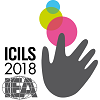 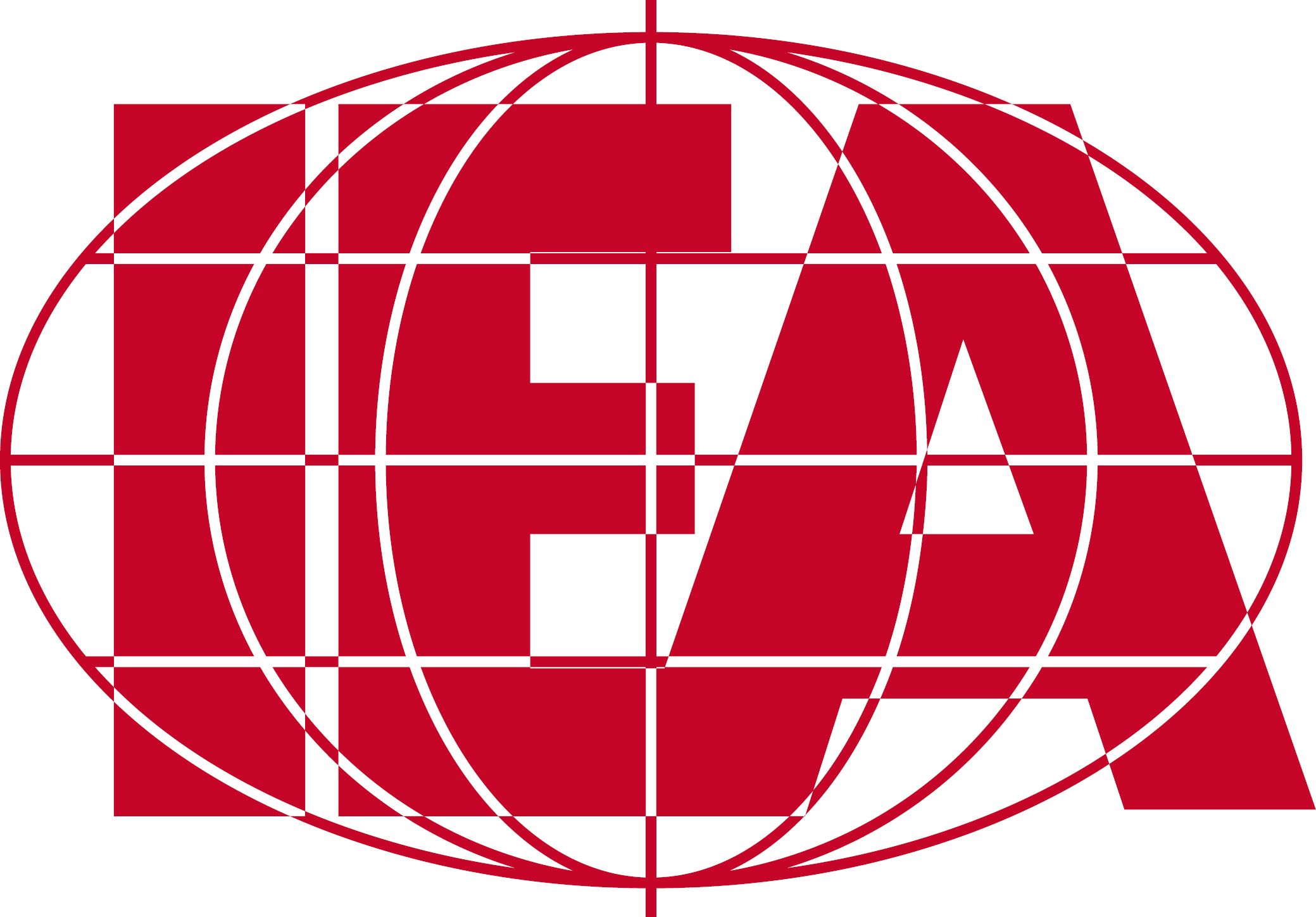 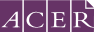 The Australian Council for Educational ResearchG01Q1When were you born?(Scroll down to answer both parts to this question)When were you born?(Scroll down to answer both parts to this question)JanuaryFebruaryMarchAprilMayJuneJulyAugustSeptemberOctoberNovemberDecember	JanuaryFebruaryMarchAprilMayJuneJulyAugustSeptemberOctoberNovemberDecember	199719981999200020012002200320042005200620072008199719981999200020012002200320042005200620072008G02Q2Are you a girl or a boy?Are you a girl or a boy?Are you a girl or a boy?Are you a girl or a boy?GirlBoyG03Q3What is the highest level of education you expect to complete?What is the highest level of education you expect to complete?What is the highest level of education you expect to complete?What is the highest level of education you expect to complete?(Please mark only one choice)(Please mark only one choice)(Please mark only one choice)(Please mark only one choice)Bachelor's degree (4-year college program) OR Master's degree or professional degree (MD, DDS, lawyer, minister) OR Doctorate (Ph.D. or EdD)Associate's degree (2-year college program)High school graduateSome high schoolLess than high schoolG04Q4In what country were you and your parents born?In what country were you and your parents born?In what country were you and your parents born?In what country were you and your parents born?In what country were you and your parents born?(Please mark only one choice in each column)(Please mark only one choice in each column)(Please mark only one choice in each column)(Please mark only one choice in each column)(Please mark only one choice in each column)YouParent or guardian 1Parent or guardian 2Parent or guardian 2United StatesAnother countryG05Q5What language do you speak at home most of the time?What language do you speak at home most of the time?What language do you speak at home most of the time?What language do you speak at home most of the time?(Please mark only one choice)(Please mark only one choice)(Please mark only one choice)(Please mark only one choice)EnglishSpanishAnother languageG06Q6Does your parent or guardian 1 work at a paid job?Does your parent or guardian 1 work at a paid job?Does your parent or guardian 1 work at a paid job?Does your parent or guardian 1 work at a paid job?Yes(Note: Student will be directed to Q7a and Q7b)(Note: Student will be directed to Q7a and Q7b)No(Note: Student will be directed to Q8a and Q8b)(Note: Student will be directed to Q8a and Q8b)G07AQ7aWhat is your parent or guardian 1’s main job? 
(for example, school teacher, cook, sales manager)What is your parent or guardian 1’s main job? 
(for example, school teacher, cook, sales manager)(Please write in the job title)(Please write in the job title)G07BQ7bWhat does your parent or guardian 1 do in his/her main job? 
(for example, teaches high school students, helps prepare meals in a restaurant, manages a sales team)What does your parent or guardian 1 do in his/her main job? 
(for example, teaches high school students, helps prepare meals in a restaurant, manages a sales team)(Please use a sentence to describe the kind of work he/she does in that job)(Please use a sentence to describe the kind of work he/she does in that job)G08AQ8aWhat was your parent or guardian 1’s last main job? 
(for example, school teacher, cook, sales manager)What was your parent or guardian 1’s last main job? 
(for example, school teacher, cook, sales manager)Please tell us his/her last main job. If he/she has never had a paid job, please write what he/she is currently doing.Please tell us his/her last main job. If he/she has never had a paid job, please write what he/she is currently doing.(Please write in the job title)(Please write in the job title)G08BQ8bWhat did your parent or guardian 1 do in his/her last main job? 
(for example, taught high school students, helped prepare meals in a restaurant, managed a sales team)What did your parent or guardian 1 do in his/her last main job? 
(for example, taught high school students, helped prepare meals in a restaurant, managed a sales team)(Please use a sentence to describe the kind of work he/she did in that job or what he/she is currently doing if he/she has never had a paid job)(Please use a sentence to describe the kind of work he/she did in that job or what he/she is currently doing if he/she has never had a paid job)G09Q9What is the highest level of education completed by your parent or guardian 1?What is the highest level of education completed by your parent or guardian 1?What is the highest level of education completed by your parent or guardian 1?What is the highest level of education completed by your parent or guardian 1?If you are not sure which box to choose, please ask the test administrator for help.(Please mark only one choice)If you are not sure which box to choose, please ask the test administrator for help.(Please mark only one choice)If you are not sure which box to choose, please ask the test administrator for help.(Please mark only one choice)If you are not sure which box to choose, please ask the test administrator for help.(Please mark only one choice)Bachelor's degree (4-year college program) OR Master's degree or professional degree (MD, DDS, lawyer, minister) OR Doctorate (Ph.D., or EdD)Associate's degree (2-year college program)High school graduateSome high schoolLess than high schoolG10Q10Does your parent or guardian 2 work at a paid job?Does your parent or guardian 2 work at a paid job?Does your parent or guardian 2 work at a paid job?Does your parent or guardian 2 work at a paid job?Yes(Note: Student will be directed to Q11a and Q11b)(Note: Student will be directed to Q11a and Q11b)No(Note: Student will be directed to Q12a and Q12b)(Note: Student will be directed to Q12a and Q12b)G11AQ11aWhat is your parent or guardian 2’s main job? 
(for example, school teacher, cook, sales manager)What is your parent or guardian 2’s main job? 
(for example, school teacher, cook, sales manager)(Please write in the job title)(Please write in the job title)G11BQ11bWhat does your parent or guardian 2 do in his/her main job? 
(for example teaches high school students, helps prepare meals in a restaurant, manages a sales team)What does your parent or guardian 2 do in his/her main job? 
(for example teaches high school students, helps prepare meals in a restaurant, manages a sales team)(Please use a sentence to describe the kind of work he/she does in that job)(Please use a sentence to describe the kind of work he/she does in that job)G12AQ12aWhat was your parent or guardian 2’s last main job? 
(for example, school teacher, cook, sales manager)What was your parent or guardian 2’s last main job? 
(for example, school teacher, cook, sales manager)Please tell us his/her last main job. If he/she has never had a paid job, please write what he/she is currently doing.Please tell us his/her last main job. If he/she has never had a paid job, please write what he/she is currently doing.(Please write in the job title)(Please write in the job title)G12BQ12bWhat did your parent or guardian 2 do in his/her last main job? 
(for example, taught high school students, helped prepare meals in a restaurant, managed a sales team)What did your parent or guardian 2 do in his/her last main job? 
(for example, taught high school students, helped prepare meals in a restaurant, managed a sales team)(Please use a sentence to describe the kind of work he/she did in that job or what he/she is currently doing if he/she has never had a paid job)(Please use a sentence to describe the kind of work he/she did in that job or what he/she is currently doing if he/she has never had a paid job)G13Q13What is the highest level of education completed by your parent or guardian 2?What is the highest level of education completed by your parent or guardian 2?What is the highest level of education completed by your parent or guardian 2?What is the highest level of education completed by your parent or guardian 2?If you are not sure which box to choose, please ask the test administrator for help.(Please mark only one choice)If you are not sure which box to choose, please ask the test administrator for help.(Please mark only one choice)If you are not sure which box to choose, please ask the test administrator for help.(Please mark only one choice)If you are not sure which box to choose, please ask the test administrator for help.(Please mark only one choice)Bachelor's degree (4-year college program) OR Master's degree or professional degree (MD, DDS, lawyer, minister) OR Doctorate (Ph.D. or EdD)Associate's degree (2-year college program)High school graduateSome high schoolLess than high schoolG14Q14About how many books are there in your home? About how many books are there in your home? About how many books are there in your home? About how many books are there in your home? Do not count magazines, newspapers, comic books or your schoolbooks. Do not count magazines, newspapers, comic books or your schoolbooks. Do not count magazines, newspapers, comic books or your schoolbooks. Do not count magazines, newspapers, comic books or your schoolbooks. (Please mark only one choice)(Please mark only one choice)(Please mark only one choice)(Please mark only one choice)None or very few (0–10 books)Enough to fill one shelf (11–25 books)Enough to fill one bookcase (26–100 books)Enough to fill two bookcases (101–200 books)Enough to fill three or more bookcases (more than 200 books)G15Q15How often do you use ICT to read e-books in your home?How often do you use ICT to read e-books in your home?How often do you use ICT to read e-books in your home?How often do you use ICT to read e-books in your home?(Please mark only one choice)(Please mark only one choice)(Please mark only one choice)(Please mark only one choice)Never or hardly everAt least once a month but not every weekAt least once a week but not every dayEvery dayG16G16Q16Q16How many of the following ICT are currently used in your home? How many of the following ICT are currently used in your home? How many of the following ICT are currently used in your home? How many of the following ICT are currently used in your home? How many of the following ICT are currently used in your home? How many of the following ICT are currently used in your home? How many of the following ICT are currently used in your home? (Please mark one choice in each row)(Please mark one choice in each row)(Please mark one choice in each row)(Please mark one choice in each row)(Please mark one choice in each row)(Please mark one choice in each row)(Please mark one choice in each row)NoneOneTwoThree or moreThree or morea)Desktop computersDesktop computersb)Portable computers (e.g., laptop, notebook, netbook)Portable computers (e.g., laptop, notebook, netbook)c)Tablet devices or e-readers (e.g., iPad, Surface Pro, Kindle)Tablet devices or e-readers (e.g., iPad, Surface Pro, Kindle)d)SmartphonesSmartphonesG17Q17Do you have an Internet connection at home?Do you have an Internet connection at home?Do you have an Internet connection at home?Do you have an Internet connection at home?(Please mark only one choice)(Please mark only one choice)(Please mark only one choice)(Please mark only one choice)YesNoG18Q18How long have you been using each of the following ICT?How long have you been using each of the following ICT?How long have you been using each of the following ICT?How long have you been using each of the following ICT?How long have you been using each of the following ICT?How long have you been using each of the following ICT?How long have you been using each of the following ICT?(Please mark one choice in each row)(Please mark one choice in each row)(Please mark one choice in each row)(Please mark one choice in each row)(Please mark one choice in each row)(Please mark one choice in each row)(Please mark one choice in each row)Never or less than one yearAt least one year but less than three years
At least three years but less than five yearsAt least five years but less than seven yearsSeven years or moreSeven years or morea)Desktop or portable computers b)Tablet devicesc)Smartphones except for using text and callingC01Q19Who mainly taught you how to do the following activities?Who mainly taught you how to do the following activities?Who mainly taught you how to do the following activities?Who mainly taught you how to do the following activities?Who mainly taught you how to do the following activities?Who mainly taught you how to do the following activities?Who mainly taught you how to do the following activities?(Please mark one choice in each row)(Please mark one choice in each row)(Please mark one choice in each row)(Please mark one choice in each row)(Please mark one choice in each row)(Please mark one choice in each row)(Please mark one choice in each row)My teachersMy familyMy friendsI taught myselfI have never learned thisI have never learned thisa)Communicate over the Internetb)Create or edit documents c)Create or edit presentationsd)Change settings on an ICT devicee)Find information on the Internetf)Use programs and files in a computer networkC02Q20How often do you use ICT in these places?How often do you use ICT in these places?How often do you use ICT in these places?How often do you use ICT in these places?How often do you use ICT in these places?How often do you use ICT in these places?How often do you use ICT in these places?Please do not count the use of smartphones when making phone calls or writing text messages.(Please mark one choice in each row)Please do not count the use of smartphones when making phone calls or writing text messages.(Please mark one choice in each row)Please do not count the use of smartphones when making phone calls or writing text messages.(Please mark one choice in each row)Please do not count the use of smartphones when making phone calls or writing text messages.(Please mark one choice in each row)Please do not count the use of smartphones when making phone calls or writing text messages.(Please mark one choice in each row)Please do not count the use of smartphones when making phone calls or writing text messages.(Please mark one choice in each row)Please do not count the use of smartphones when making phone calls or writing text messages.(Please mark one choice in each row)NeverLess than once a monthAt least once a month but not every weekAt least once a week but not every dayEvery day Every day a)At homeb)At schoolc)At other places (e.g., local library, Internet café)A01Q21How often do you use ICT for each of the following activities?How often do you use ICT for each of the following activities?How often do you use ICT for each of the following activities?How often do you use ICT for each of the following activities?How often do you use ICT for each of the following activities?How often do you use ICT for each of the following activities?How often do you use ICT for each of the following activities?(Please mark one choice in each row)(Please mark one choice in each row)(Please mark one choice in each row)(Please mark one choice in each row)(Please mark one choice in each row)(Please mark one choice in each row)(Please mark one choice in each row)NeverLess than once a monthAt least once a month but not every weekAt least once a week but not every dayEvery day Every day a)Write or edit documentsb)Use a spreadsheet to do calculations, store data or plot graphs (e.g., using Microsoft Excel)c)Create a simple “slideshow” presentation (e.g., using Microsoft PowerPoint)d)Record or edit videose)Write computer programs, scripts or apps (e.g., using Scratch, Logo, VBA, Java)f)Use drawing, painting or graphics software or appsg)Produce or edit music h)Build or edit a webpageA02Q22How often do you use ICT to do each of the following communication activities?How often do you use ICT to do each of the following communication activities?How often do you use ICT to do each of the following communication activities?How often do you use ICT to do each of the following communication activities?How often do you use ICT to do each of the following communication activities?How often do you use ICT to do each of the following communication activities?How often do you use ICT to do each of the following communication activities?(Please mark one choice in each row)(Please mark one choice in each row)(Please mark one choice in each row)(Please mark one choice in each row)(Please mark one choice in each row)(Please mark one choice in each row)(Please mark one choice in each row)NeverLess than once a monthAt least once a month but not every weekAt least once a week but not every dayEvery day Every day a)Share news from current events on social mediab)Talk to friends, family, or other people using voice or video chat (e.g., Skype, FaceTime, WhatsApp, Viber)c)Send texts or instant messages to friends, family, or other peopled)Write posts and updates about what happens in your life on social mediae)Ask questions on forums or Q&A, question and answer websitesf)Answer other peoples’ questions on forums or Q&A, question and answer websitesg)Write posts for your own blog (e.g., WordPress, Tumblr, Blogger)h)Post images or video in social networks or online communities (e.g., Facebook, Instagram or YouTube)i)Watch videos or images that other people have posted onlinej)Tag others online in posts or images on social mediak)Send or forward information about events or activities to other peopleA03Q23How often do you use ICT to do each of the following leisure activities?How often do you use ICT to do each of the following leisure activities?How often do you use ICT to do each of the following leisure activities?How often do you use ICT to do each of the following leisure activities?How often do you use ICT to do each of the following leisure activities?How often do you use ICT to do each of the following leisure activities?How often do you use ICT to do each of the following leisure activities?(Please mark one choice in each row)(Please mark one choice in each row)(Please mark one choice in each row)(Please mark one choice in each row)(Please mark one choice in each row)(Please mark one choice in each row)(Please mark one choice in each row)NeverLess than once a monthAt least once a month but not every weekAt least once a week but not every dayEvery day Every day a)Search the Internet to find information about places to go or activities to dob)Read reviews on the Internet of things you might want to buyc)Read news stories on the Internetd)Search for online information about things you are interested ine)Read posts or websites about things you are interested inf)Use websites, forums, or online videos to find out how to do something g)Play single-player games h)Play multi-player games using the same device as the other player(s)i)Play multi-player games where each player uses his/her individual devicej)Listen to downloaded or streamed musick)Watch downloaded or streamed TV shows or moviesl)Buy things onlineA04Q24How often do you use ICT for the following school-related purposes?How often do you use ICT for the following school-related purposes?How often do you use ICT for the following school-related purposes?How often do you use ICT for the following school-related purposes?How often do you use ICT for the following school-related purposes?How often do you use ICT for the following school-related purposes?How often do you use ICT for the following school-related purposes? (Please mark one choice in each row) (Please mark one choice in each row) (Please mark one choice in each row) (Please mark one choice in each row) (Please mark one choice in each row) (Please mark one choice in each row) (Please mark one choice in each row)NeverLess than once a monthAt least once a month but not every weekAt least once a week but not every school dayEvery school dayEvery school daya)Prepare reports or essays b)Prepare presentations c)Work online with other students from your own school d)Work online with other students from other schools e)Complete worksheets or exercisesf)Organize your time and workg)Write about your learning h)Complete testsi)Use software or applications to learn skills or a subject (e.g., mathematics tutoring software, language learning software)j)Use the Internet to search for informationk)Use coding software to complete assignments (e.g., in Scratch, Logo, VBA, Java)B01Q25At school, how often do you use ICT during lessons in the following subjects or subject areas?At school, how often do you use ICT during lessons in the following subjects or subject areas?At school, how often do you use ICT during lessons in the following subjects or subject areas?At school, how often do you use ICT during lessons in the following subjects or subject areas?At school, how often do you use ICT during lessons in the following subjects or subject areas?At school, how often do you use ICT during lessons in the following subjects or subject areas?At school, how often do you use ICT during lessons in the following subjects or subject areas?(Please mark one choice in each row)(Please mark one choice in each row)(Please mark one choice in each row)(Please mark one choice in each row)(Please mark one choice in each row)(Please mark one choice in each row)(Please mark one choice in each row)I don’t study this subject / these subjects NeverIn some lessonsIn most lessonsIn every or almost every lessonIn every or almost every lessona)Englishb)Spanish or other foreign languagec)Mathematicsd)Sciences (general science and/or physics, chemistry, biology, geology, earth sciences)e)Human sciences/Humanities /Social studies (history, geography, civics, law, economics, etc.)f)Creative arts (visual arts, music, dance, drama, etc.)g)Information technology, computer studies or similar subjecth)Practical or vocational subjectsi)Other (moral/ethics, physical education, home economics, personal and social development)B02Q26When studying throughout this school year, how often did you use the following tools during class?When studying throughout this school year, how often did you use the following tools during class?When studying throughout this school year, how often did you use the following tools during class?When studying throughout this school year, how often did you use the following tools during class?When studying throughout this school year, how often did you use the following tools during class?When studying throughout this school year, how often did you use the following tools during class?(Please mark one choice in each row)NeverIn some lessonsIn most lessonsIn every or almost every lessonIn every or almost every lessona)Tutorial software or practice programsb)Word-processing software (e.g., Microsoft Word)c)Presentation software (e.g., Microsoft 
PowerPoint)d)Spreadsheets (e.g., Microsoft 
Excel)e)Multimedia production tools (e.g., media capture and editing, web production)f)Concept mapping software (e.g., Inspiration, Webspiration)g)Tools that capture real-world data (e.g., speed, temperature) digitally for analysis h)Simulations and modelling softwarei)Computer-based information resources (e.g., websites, wikis, encyclopedia)j)Interactive digital learning resources (e.g., learning games or applications)k)Graphing or drawing softwareB03Q27How often have the following activities taken place in your lessons?How often have the following activities taken place in your lessons?How often have the following activities taken place in your lessons?How often have the following activities taken place in your lessons?How often have the following activities taken place in your lessons?How often have the following activities taken place in your lessons?(Please mark one choice for each row)(Please mark one choice for each row)(Please mark one choice for each row)(Please mark one choice for each row)(Please mark one choice for each row)(Please mark one choice for each row)NeverIn some lessonsIn most lessonsIn every or almost every lessonIn every or almost every lessona)We use ICT to present informationb)My teacher uses ICT to present information c)We do tests on ICT d)My teacher uses ICT to provide students with feedback on what they have learnede)We work on projects using ICT to share resources and ideasf)We use the Internet for researchg)We use the Internet to contact external expertsB04Q28At school, to what extent have you learned how to do the following tasks?At school, to what extent have you learned how to do the following tasks?At school, to what extent have you learned how to do the following tasks?At school, to what extent have you learned how to do the following tasks?At school, to what extent have you learned how to do the following tasks?At school, to what extent have you learned how to do the following tasks?(Please mark one choice in each row)(Please mark one choice in each row)(Please mark one choice in each row)(Please mark one choice in each row)(Please mark one choice in each row)(Please mark one choice in each row)To a large extentTo a moderate extentTo a small extentNot at allNot at alla)Provide references to Internet sources b)Search for information using ICTc)Present information for a given audience or purpose using ICTd)Work out whether to trust information from the Internete)Decide what information obtained from the Internet is relevant to include in school workf)Organize information obtained from Internet sourcesg)Decide where to look for information on the Internet about an unfamiliar topich)Look for different types of digital information on a topici)Build or edit a webpageB05Q29At school, have you learned about the importance of the following topics?At school, have you learned about the importance of the following topics?At school, have you learned about the importance of the following topics?At school, have you learned about the importance of the following topics?(Please mark one choice in each row)(Please mark one choice in each row)(Please mark one choice in each row)(Please mark one choice in each row)YesNoNoa)To keep anti-virus software on computers up-to-dateb)To change passwords regularly (e.g., network account, email, social media)c)To check the origin of emails before opening attachmentsd)To log out of a shared computer at the end of a sessione)To use social media responsibly (e.g., what types of information you share about yourself or other people)C03Q30How well can you do each of these tasks when using ICT?How well can you do each of these tasks when using ICT?How well can you do each of these tasks when using ICT?How well can you do each of these tasks when using ICT?How well can you do each of these tasks when using ICT?(Please mark one choice in each row)(Please mark one choice in each row)(Please mark one choice in each row)(Please mark one choice in each row)(Please mark one choice in each row)I know how to do thisI have never done this but I could work out how to do this I do not think I could do this I do not think I could do this a)Search for and find a fileb)Edit digital photographs or other graphic imagesc)Create a database (e.g., using Microsoft Access)d)Write or edit text for a school assignmente)Search for and find relevant information for a school project on the Internetf)Build or edit a webpageg)Change the settings on your device to improve the way it operatesh)Use a spreadsheet to do calculations, store data or plot a graphi)Create a computer program, macro, or app (e.g., in Scratch, Logo, VBA, Java)j)Set up a local area network of computers or other ICTk)Create a multi-media presentation (with sound, pictures, or video)l)Upload text, images, or video to an online profilem)Insert an image into a document or messagen)Install a program or appo)Judge whether you can trust information you find on the Internetp)Select information from within a digital source to use in an assignmentq)Create the best layout for a digital product to help viewers understand information C04 Q31How much do you agree or disagree with the following statements about ICT?How much do you agree or disagree with the following statements about ICT?How much do you agree or disagree with the following statements about ICT?How much do you agree or disagree with the following statements about ICT?How much do you agree or disagree with the following statements about ICT?How much do you agree or disagree with the following statements about ICT?(Please mark one choice in each row)(Please mark one choice in each row)(Please mark one choice in each row)(Please mark one choice in each row)(Please mark one choice in each row)(Please mark one choice in each row)Strongly agreeAgreeDisagreeStrongly disagreeStrongly disagreea)I would like to study subjects related to ICT after high schoolb)I hope to find a job that involves advanced ICTc)Learning how to use ICT applications will help me to do the work I am interested in d)Knowing as much as possible about ICT will help me get a job e)It is no longer possible to find work without knowing how to use ICTC05Q32How much do you agree or disagree with the following statements about the use of ICT in society?How much do you agree or disagree with the following statements about the use of ICT in society?How much do you agree or disagree with the following statements about the use of ICT in society?How much do you agree or disagree with the following statements about the use of ICT in society?How much do you agree or disagree with the following statements about the use of ICT in society?How much do you agree or disagree with the following statements about the use of ICT in society?(Please mark one choice in each row)(Please mark one choice in each row)(Please mark one choice in each row)(Please mark one choice in each row)(Please mark one choice in each row)(Please mark one choice in each row)Strongly agreeAgreeDisagreeStrongly disagreeStrongly disagreea)Advances in ICT usually improve people’s living conditions.b)ICT helps us to understand the world better.c)Using ICT makes people more isolated in society.d)Using ICT helps people to relate better to others.e)With more ICT there will be fewer jobs.f)People spend far too much time using ICT.g)ICT is valuable to society.h)Advances in ICT bring many social benefits.i)Using ICT may be dangerous for people's health.D01Q33When studying during the current school year, to what extent have you learned how to do the following tasks?When studying during the current school year, to what extent have you learned how to do the following tasks?When studying during the current school year, to what extent have you learned how to do the following tasks?When studying during the current school year, to what extent have you learned how to do the following tasks?When studying during the current school year, to what extent have you learned how to do the following tasks?When studying during the current school year, to what extent have you learned how to do the following tasks?(Please mark one choice in each row)(Please mark one choice in each row)(Please mark one choice in each row)(Please mark one choice in each row)(Please mark one choice in each row)(Please mark one choice in each row)To a large extentTo a moderate extentTo a small extentNot at allNot at alla)Display information in different waysb)Break a complex process into smaller partsc)Understand diagrams that describe or show real-world problemsd)Plan tasks by setting out the steps needed to complete theme)Identify the most efficient solution to a problemf)Use tools to make diagrams that help solve problems g)Use simulations to help understand or solve real-world problemsh)Make flow diagrams to show the different parts of a processi)Record and evaluate data to understand and solve a problemj)Work with instructions to complete or describe tasksk)Use real-world data to review and revise solutions to problemsD02Q34How well do you think you can do the following tasks?How well do you think you can do the following tasks?How well do you think you can do the following tasks?How well do you think you can do the following tasks?How well do you think you can do the following tasks?How well do you think you can do the following tasks?(Please mark one choice in each row)(Please mark one choice in each row)(Please mark one choice in each row)(Please mark one choice in each row)(Please mark one choice in each row)(Please mark one choice in each row)Very wellFairly wellNot very wellNot at allNot at alla)Display information in different waysb)Break a complex process into smaller  partsc)Understand diagrams that describe or show real-world problemsd)Plan tasks by setting out the steps needed to complete theme)Identify the most efficient solution to a problemf)Use tools to make diagrams that help solve problems g)Use simulations to help understand or solve real-world problemsh)Make flow diagrams to show the different parts of a processi)Record and evaluate data to understand and solve a problemj)Work with instructions to complete or describe tasksk)Use real-world data to review and revise solutions to problemsD03Q35Do you study computing, computer science, information technology, informatics or similar in the current school year?Do you study computing, computer science, information technology, informatics or similar in the current school year?Do you study computing, computer science, information technology, informatics or similar in the current school year?Do you study computing, computer science, information technology, informatics or similar in the current school year?YesNo